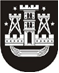 KLAIPĖDOS MIESTO SAVIVALDYBĖS TARYBASPRENDIMASDĖL SPECIALIOJO teritorijų planavimo dokumentų PASKELBIMO KLAIPĖDOS MIESTO BENDROJO PLANO, PATVIRTINTO KLAIPĖDOS MIESTO SAVIVALDYBĖS TARYBOS 2007 M. BALANDŽIO 5 D. SPRENDIMU NR. T2-110, SUDEDAMĄJA DALIMI   Nr. KlaipėdaVadovaudamasi Lietuvos Respublikos vietos savivaldos įstatymo 6 straipsnio 19 punktu ir Lietuvos Respublikos teritorijų planavimo įstatymo 22 straipsnio 2 dalimi ir 28 straipsnio 9 dalimi, Klaipėdos miesto savivaldybės taryba nusprendžia:Pripažinti šiuos Klaipėdos miesto savivaldybės teritorijoje galiojančius savivaldybės lygmens ir vietovės lygmens specialiojo teritorijų planavimo dokumentus Klaipėdos miesto bendrojo plano, patvirtinto Klaipėdos miesto savivaldybės tarybos 2007 m. balandžio 5 d. sprendimu Nr. T2-110, sudedamąja dalimi:1.1.	Klaipėdos miesto kompleksinę želdynų sistemos schemą, patvirtintą Klaipėdos miesto valdybos 1994-04-28 potvarkiu Nr. 259;1.2.	Klaipėdos miesto ir priemiesčio degalinių išplanavimo schemą, patvirtintą Klaipėdos miesto valdybos 1994-11-11 potvarkiu Nr. 617;1.3.	Klaipėdos miesto Girulių gyvenvietės detalaus išplanavimo projekto konceptualiąją projektinių pasiūlymų stadiją, patvirtintą Klaipėdos miesto valdybos 1995-01-17 potvarkiu Nr. 38;1.4.	Klaipėdos miesto Melnragės gyvenvietės detalaus išplanavimo schemą, patvirtintą Klaipėdos miesto valdybos 1995-01-17 potvarkiu Nr. 43;1.5.	Kvartalo tarp Sausio 15-osios g., Tilžės g., Šilutės pl., Paryžiaus Komunos g. ir Taikos pr. žemės sklypų suplanavimo ir priskyrimo schemą, patvirtintą Klaipėdos miesto valdybos 1995-03-15 potvarkiu Nr. 183;1.6.	Klaipėdos miesto laikinų statinių (kioskų) išplanavimo schemą, patvirtintą Klaipėdos miesto valdybos 1996-03-21 sprendimu Nr. 117;1.7.	Teritorijos tarp J. Janonio, Švyturio, Malūnininkų ir Sportininkų gatvių specialiojo planavimo projektą, patvirtintą Klaipėdos miesto valdybos 1996-12-12 sprendimu Nr. 546;1.8.	Kvartalo tarp Kaštonų, Ąžuolų, Klevų ir Kretingos gatvių žemės sklypų išplanavimo projektą, patvirtintą Klaipėdos miesto valdybos 1997-06-19 sprendimu Nr. 372;1.9.	Klaipėdos miesto šiaurinės dalies transporto schemą, patvirtintą Klaipėdos miesto tarybos 1998-10-22 sprendimu Nr. 173;1.10.	Kvartalo tarp Laukų, Mokyklos ir Verpėjų gatvių specialųjį planą, patvirtintą Klaipėdos miesto tarybos 1999-07-22 sprendimu Nr. 155;1.11.	Plytinės gyvenvietės šiaurinės dalies specialųjį planą, patvirtintą Klaipėdos miesto tarybos 1999-10-21 sprendimu Nr. 177;1.12.	Energijos rūšies parinkimo ir naudojimo šildymui Klaipėdos mieste specialųjį planą ir reglamentą, patvirtintą Klaipėdos miesto savivaldybės tarybos 2001 m. lapkričio 8 d. sprendimu Nr. 254;1.13.	Žardės paveldo objektų ir juos supančios aplinkos specialųjį planą, patvirtintą Klaipėdos miesto savivaldybės tarybos 2003 m. spalio 23 d. sprendimu Nr. 1-337;1.14.	Klaipėdos miesto vandens tiekimo ir nuotekų tvarkymo infrastruktūros plėtros specialųjį planą, patvirtintą Klaipėdos miesto savivaldybės tarybos 2005 m. kovo 31 d. sprendimu Nr. T2-74 (pavadinimas pakeistas Klaipėdos miesto savivaldybės tarybos 2009 m. gegužės 29 d. sprendimu Nr. T2-221);1.15.	Klaipėdos miesto aukštybinių pastatų išdėstymo schemą – specialųjį planą, patvirtintą Klaipėdos miesto savivaldybės tarybos 2007 m. birželio 28 d. sprendimu Nr. T2-201;1.16.	Klaipėdos miesto ir gretimų teritorijų lietaus nuotekų tinklų specialųjį planą, patvirtintą Klaipėdos miesto savivaldybės tarybos 2009 m. sausio 29 d. sprendimu Nr. T2-9. 2.	Pavesti Klaipėdos miesto savivaldybės administracijos direktoriui šio sprendimo 1 punkte nurodytus specialiojo teritorijų planavimo dokumentus teisės aktų nustatyta tvarka pateikti registruoti Lietuvos Respublikos teritorijų planavimo dokumentų registre kaip Klaipėdos miesto bendrojo plano, patvirtinto Klaipėdos miesto savivaldybės tarybos 2007 m. balandžio 5 d. sprendimu Nr. T2-110, korektūras.3.	Skelbti šį sprendimą Klaipėdos miesto savivaldybės interneto svetainėje. Šis sprendimas gali būti skundžiamas Lietuvos administracinių ginčų komisijos Klaipėdos apygardos skyriui arba Regionų apygardos administraciniam teismui, skundą (prašymą) paduodant bet kuriuose šio teismo rūmuose, per vieną mėnesį nuo šio sprendimo paskelbimo dienos.Savivaldybės merasVytautas Grubliauskas